Flat Stanley Template 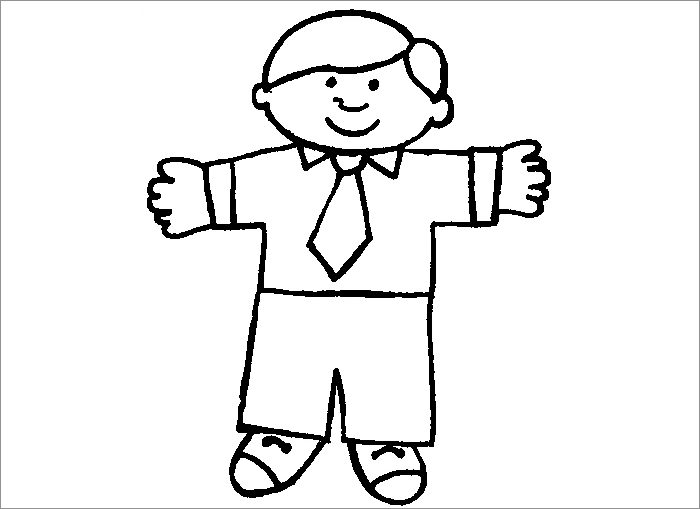 